                            IN-APSE Professional Award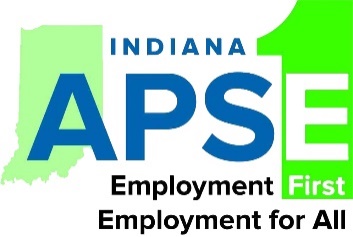 2024 Annual Nomination FormSUBMITTED BY:APSE Membership must be current.  (Please print):Name of person making the nomination			Mailing address				City, State, ZipArea code and daytime phone                  APSE Membership Number                          Relationship to nominee________________________________________________________________________________________________Email AddressNOMINEE:Name of Nominee			Area code and daytime phoneTitle					CompanyMailing Address				City, State, ZipEmail AddressDEADLINEComplete this form and submit with supporting statements by email no later than January 12, 2024 to:		Jonathan Kraeszig	jonathan.kraeszig@fssa.in.govPURPOSETo confer recognition for outstanding professional achievements as a job coach, pre-ETS career coach, job developer, employment specialist or state agency personnel.ELIGIBILITYThis award is designed to reward highly effective professionals who demonstrate trustworthiness, respectfulness, supportiveness and innovation in their interactions with supported employees, as well as with their friends, family members and employers.CRITERIAPlease respond to the following criteria: 1. What specific contributions has the nominee made in the field? 2. What characteristics make the nominee outstanding in his/her position? (Provide detailed examples of what makes this nominee outstanding in his/her position) 3. What specific achievements have the nominee made and explain why they are significant? NOTE: When answering these questions, please include as many specific examples as possible to help “tell the story” of why this nominee deserves to win this award.  Please use a separate sheet of paper if necessary.  EVALUATIONPlease answer the following questions using the award criteria as a guide and attach any corroborating letters (use additional paper as needed).   What specific contributions has the nominee made in the field? ________________________________________________________________________________________________________________________________________________________________________________________________________________________________________________________________________________________________________________________________________________________________________________________________2.  What characteristics make the nominee outstanding in his/her position? (Provide detailed examples of what makes this nominee outstanding in his/her position) ____________________________________________________________________________________________________________________________________________________________________________________________________________________________________________________________________________________________________________________________________________________________________________________________What specific achievements have the nominee made and explain why they are significant?_____________________________________________________________________________________________________________________________________________________________________________________________________________________________________________________________________________________________________________________________________________________________________________________________All nominations must include one letter of support from at least two of the following individuals (Please attach to this form):   Supervisor, participant, coworker and/or person nominating professional					THANK YOU!